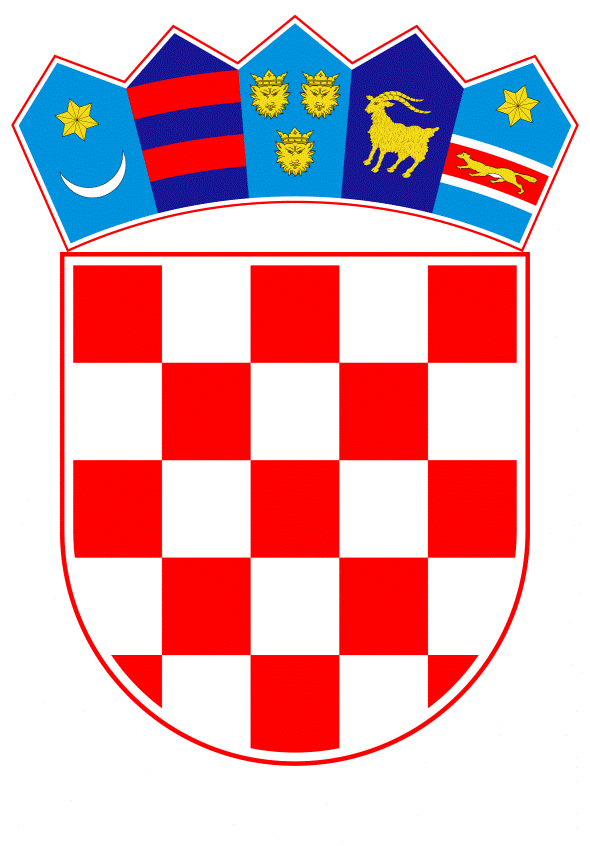 VLADA REPUBLIKE HRVATSKEZagreb, 16. svibnja 2019.______________________________________________________________________________________________________________________________________________________________________________________________________________________________Banski dvori | Trg Sv. Marka 2  | 10000 Zagreb | tel. 01 4569 222 | vlada.gov.hrPRIJEDLOGNa temelju članka 18. stavka 3. Zakona o regionalnom razvoju Republike Hrvatske (Narodne novine, br. 147/14, 123/17 i 118/18), Vlada Republike Hrvatske je na sjednici održanoj __ svibnja 2019. godine donijelaO D L U K Uo imenovanju Vijeća za regionalni razvojI.Ovom Odlukom imenuju se članovi Vijeća za regionalni razvoj (u daljnjem tekstu: Vijeće).II.			Članovima Vijeća imenuju se: mr. sc. Andrej Plenković, predsjednik Vlade Republike Hrvatske, predsjednik Vijeća Gabrijela Žalac, ministrica nadležna za regionalni razvoj, zamjenica predsjednika Predrag Štromar, potpredsjednik Vlade Republike Hrvatske i ministar nadležan za prostorno uređenje, član i Dunja Magaš, državna tajnica u ministarstvu nadležnom za prostorno uređenje, zamjenica člana Tomislav Tolušić, potpredsjednik Vlade Republike Hrvatske i ministar nadležan za ruralni razvoj, član i mr. sc. Marija Vučković, državna tajnica u ministarstvu nadležnom za ruralni razvoj, zamjenica člana dr. sc. Zdravko Marić, ministar nadležan za financije, član i mr. sc. Ivana Jakir-Bajo, pomoćnica ministra nadležnog za financije i glavna državna rizničarka, zamjenica člana Darko Horvat, ministar nadležan za gospodarstvo i poduzetništvo, član i Nataša Mikuš Žigman, državna tajnica u ministarstvu nadležnom za gospodarstvo i poduzetništvo, zamjenica člana Nada Murganić, ministrica nadležna za demografiju, članica i Marija Pletikosa, državna tajnica u ministarstvu nadležnom za demografiju, zamjenica članice Lovro Kuščević, ministar nadležan za upravu, član i Darko Nekić, državni tajnik u ministarstvu nadležnom za upravu, zamjenik člana prof. dr. sc. Blaženka Divjak, ministrica nadležna za znanost i obrazovanje, članica i dr. sc. Tome Antičić, državni tajnik u ministarstvu nadležnom za znanost i obrazovanje, zamjenik članice mr. sc. Marko Pavić, ministar nadležan za rad, član i Luka Rajčić, pomoćnik ministra nadležnog za rad, zamjenik člana mr. sc. Željko Uhlir, državni tajnik u ministarstvu nadležnom za prostorno uređenje, član i doc. dr. sc. Milan Rezo, pomoćnik ministra nadležnog za prostorno uređenje, zamjenik člana Kristina Bilić, pomoćnica ministrice nadležne za regionalni razvoj, članica i Katica Mišković, pomoćnica ministrice nadležne za regionalni razvoj, zamjenica članice Tajana Huzak, pomoćnica ministrice nadležne za regionalni razvoj, članica i mr. sc. Ana Odak, pomoćnica ministrice nadležne za regionalni razvoj, zamjenica članice Branka Juričev-Martinčev, predsjednica odbora Hrvatskoga sabora nadležnog za regionalni razvoj, članica i Dragica Vranješ, članica odbora Hrvatskoga sabora nadležnog za regionalni razvoj, zamjenica članice Goran Pauk, župan Šibensko-kninske županije, član i Darko Koren, župan Koprivničko-križevačke županije, zamjenik člana mr. sc. Valter Flego, župan Istarske županije, član i Igor Andrović, župan Virovitičko-podravske županije, zamjenik člana Marina Dujmović Vuković, ravnateljica Agencije za razvoj Zadarske županije Zadra nova, članica i Karolina Barilar, ravnateljica Zagorske razvojne agencije, zamjenica članice Ilija Cota, ravnatelj Razvojne agencije Vukovarsko-srijemske županije, član i dr. sc. Vilko Klasan, ravnatelj Javne ustanove regionalne razvojne agencije Karlovačke županije, zamjenik člana Milan Bandić, gradonačelnik Grada Zagreba, član i Ivan Vrkić, gradonačelnik Grada Osijeka, zamjenik člana Andro Krstulović Opara, gradonačelnik Grada Splita, član i mr. sc. Vojko Obersnel, gradonačelnik Grada Rijeke, zamjenik člana Kristijan Jurjako, gradonačelnik Grada Cresa, član i Siniša Žulić, gradonačelnik Grada Buzeta, zamjenik člana Željko Turk, gradonačelnik Grada Zaprešića, član i Tomislav Rob, gradonačelnik Grada Belog Manastira, zamjenik člana Martin Baričević, načelnik Općine Jasenice, član i Božo Lasić, načelnik Općine Konavle, zamjenik člana Slavko Prišćan, načelnik Općine Rovišće, član i Marin Bosilj, načelnik Općine Sveti Ilija, zamjenik člana Mato Čičak, načelnik Općine Rugvica, član i Živko Bulat, načelnik Općine Unešić, zamjenik člana Zlatko Fumić, načelnik Općine Brinje, član i Ankica Zmaić, načelnica Općine Vrpolje, zamjenica člana Anđelko Nagrajsalović, načelnik Općine Sveti Juraj na Bregu, član i Darko Galić, načelnik Općine Privlaka, zamjenik člana mr. sc. Glorija Paliska, načelnica Općine Raša, članica i Sanja Udović, načelnica Općine Viškovo, zamjenica članice Ivica Mudrinić, predsjednik Nacionalnog vijeća za konkurentnost, član i prof. dr. sc. Slavica Singer, Ekonomski fakultet Sveučilišta u Osijeku, zamjenica članaprof. dr. sc. Anto Bajo, Ekonomski fakultet Sveučilišta u Zagrebu i znanstveni savjetnik na Institutu za javne financije, članizv. prof. dr. sc. Saša Drezgić, Ekonomski fakultet Sveučilišta u Rijeci, članprof. dr. sc. Vlado Guberac, rektor Sveučilišta u Osijeku, član.			Vijećem predsjedava predsjednik Vlade Republike Hrvatske, a u slučaju njegove odsutnosti čelnik središnjeg tijela državne uprave nadležnog za regionalni razvoj. III.			Detaljnija pitanja vezano za način rada Vijeća propisana su Pravilnikom o ustrojstvu, djelokrugu i načinu rada Vijeća za regionalni razvoj.IV.			Zadužuje se središnje tijelo državne uprave nadležno za regionalni razvoj da o donošenju ove Odluke obavijesti članove Vijeća iz točke II. ove Odluke.V.Ova Odluka stupa na snagu danom donošenja, a objavit će se u Narodnim novinama.Klasa:		Urbroj:		Zagreb,PREDSJEDNIKmr. sc. Andrej PlenkovićOBRAZLOŽENJEČlankom 18. stavkom 3. Zakona o regionalnom razvoju Republike Hrvatske osniva se Vijeće za regionalni razvoj za potrebe osiguravanja aktivnog doprinosa jedinica lokalne i područne (regionalne) samouprave te znanstvene i stručne zajednice u unapređenju politike regionalnog razvoja u skladu s načelima partnerstva.U radu Vijeća sudjeluju predstavnici ministarstva nadležnog za regionalni razvoj, predstavnici ministarstva nadležnog za prostorno uređenje, predstavnici jedinica područne (regionalne) samouprave, predstavnici regionalnih koordinatora, predstavnici jedinica lokalne samouprave, član odbora Hrvatskog sabora nadležnog za regionalni razvoj, predstavnici znanstvene i stručne zajednice, predstavnici drugih ministarstava te ostalih javnopravnih tijela od posebne važnosti za regionalni razvoj. Članove Vijeća na prijedlog ministra nadležnog za regionalni razvoj imenuje Vlada Republike Hrvatske.Pravilnikom o ustrojstvu, djelokrugu i načinu rada Vijeća za regionalni razvoj detaljnije su propisana pitanja vezana za djelovanje Vijeće.Djelokrug rada Vijeća je praćenje stanja i trendova u regionalnom razvoju Republike Hrvatske, predlaganje smjernica iz područja politike regionalnog razvoja kako bi se osigurao ravnomjerniji razvoj svih dijelova Hrvatske, razmatranje nacionalnih razvojni dokumenta i ključnih programa i mjera za poticanje regionalnog razvoja koji se donose na temelju Zakona o regionalnom razvoju Republike Hrvatske, kao i drugi poslovi koje mu povjeri ministar nadležan za poslove regionalnog razvoja, a koji su u funkciji unapređenja politike regionalnoga razvoja.Donošenje predložene Odluke neće zahtijevati dodatna financijska sredstva u državnom proračunu. Predlagatelj:Ministarstvo regionalnoga razvoja i fondova Europske unijePredmet:Prijedlog odluke o imenovanju Vijeća za regionalni razvoj